Rahvusvaheline Artur Kapp`i ÜhingEesti Muusika- ja Teatriakadeemia ReglementKonkursi eesmärk on Eesti pianistliku kultuuri arendamine ja Mart Saare klaveriloomingu väärtustamine, selle esitlemine seostes teda mõjutanud heliloojate klaverirepertuaariga.Konkurss toimub ühes voorus ja kahes vanuserühmas: noorem rühm – keskastme õpilased; vanem rühm – kõrgkooli tudengid ja vanemad.Konkurss toimub Suure-Jaani Kondase maja saalis ja see on publikule avatud:noorem rühm 18. juunil kell 15.00, vanem rühm 19. juunil kell 11.00. Konkursil esitatav kava peab vastama käesolevas reglemendis toodud nõuetele. Kõik teosed tuleb esitada peast.Esinejaid hindab 5-liikmeline rahvusvahelne žürii. Žürii otsus on lõplik. Preemiad:Žürii annab mõlemas vanuserühmas välja kolm laureaaditiitlit, millega kaasneb rahaline preemia. Žüriil on õigus preemiaid ümber jaotada, anda välja diplomeid ja eripreemiaid. Laureaadid on kohustatud tasuta esinema konkursi galakontsertidel septembris-oktoobris 2018.Konkursi  korraldajatel on õigus teha konkursist audio- ja videosalvestusi.Konkursil osalemise tasu on 30 eurot, mis tuleb tasuda Rahvusvahelise Artur Kapp´i Ühingu arvelduskontole EE641010220023617017, selgitusse märkida “Saare konkurss”.Osalejad katavad ise kõik konkursiga seotud transpordikulud.Konkursil osalemiseks tuleb hiljemalt 1. maiks 2018 saata e-posti aadressil martti@ema.edu.ee: (1) täidetud registreerimisavalduse vorm; (2) maksekorralduse koopia. Konkursile registreerunutel on õigus tasuta osaleda žüriiliikmete meistriklassis konkursi kavaga, mis toimub 2018. a mai teises pooles.Esinemisjärjekord loositakse korraldajate poolt ning see tehakse teatavaks koos täpse ajakavaga hiljemalt 1. juuniks 2018 Suure-Jaani muusikafestivali kodulehel: http://muusikafestival.suure-jaani.eeKonkursi kavaNOOREM VANUSERÜHMEsitada kava pikkusega 12–15 min, mis sisaldab järgmisi teoseid:Mart Saare prelüüd(id) või väikevorm(id)Mart Saare rahvaviisitöötlus Frédéric Chopini või Edvard Griegi teos(ed)Claude Debussy või/ja Aleksander Skrjabini teos(ed)VANEM VANUSERÜHMEsitada kava pikkusega 15–20 min, mis sisaldab järgmisi teoseid:Mart Saare prelüüd(id) või SkizzeMart Saare rahvaviisitöötlus Frédéric Chopini või Edvard Griegi teos(ed)Claude Debussy või/ja Aleksander Skrjabini teos(ed)Korraldajate nimelMartti Raidemartti@ema.edu.ee, 56494465I Mart Saare nimpianistide konkurssSuure-Jaanis18.-19. juuni 2018 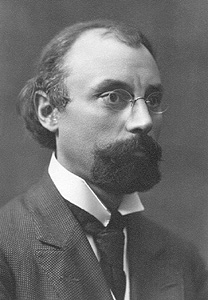 